ANEXO IIFORMULARIO DE SOLICITUD DE HABILITACIÓN DEL SERVICIO DE GENERACIÓN O GESTIÓN DE DATOS DE CREACIÓN DE FIRMA ELECTRÓNICA EN NOMBRE DEL FIRMANTE PARA EL PCSC RECONOCIDO POR LEYES ANTERIORESFOR-ICPP-04 Versión 1.0CONTROL DOCUMENTALSOLICITANTEPRESTADOR CUALIFICADO DE SERVICIOS DE CONFIANZA RECONOCIDO POR LEYES ANTERIORESCERTIFICACIONES DE DISPOSITIVOConsideraciones generales:Todos los documentos deberán ser adjuntados en formato PDF, firmados con firma electrónica cualificada del representante legal o representante debidamente autorizado y remitirse vía correo electrónico a la dirección de correo institucional info-dgce@mic.gov.py.Los documentos reproducidos al formato electrónico deberán presentarse correctamente digitalizados y legiblesDocumentoDocumentoTítulo: Formulario de solicitud de habilitación del servicio de generación o gestión de datos de creación de firma electrónica en nombre del firmante para el PCSC reconocido por leyes anterioresNombre Archivo: FOR-ICPP-04 Vers 1.0Código: FOR-ICPP-04Soporte Lógico: https://www.acraiz.gov.py/Fecha:  06  / 10  /2022Versión: 1.0Registro de cambiosRegistro de cambiosRegistro de cambiosVersiónFechaMotivo de cambio1.006  / 10  /2022‘Versión inicialDistribución del documentoMinisterio de Industria y Comercio (MIC)Prestadores de Servicios de Confianza (PSC) reconocidos por leyes anteriores a la vigencia de la Ley N° 6822/2021Documento PúblicoControl del documentoControl del documentoElaborado por: LUJAN OJEDAVerificado por: JENNY RUÍZ DÍAZAprobado por: LUCAS SOTOMAYORFORMULARIO DE SOLICITUD DE HABILITACIÓN DEL SERVICIO DE GENERACIÓN O GESTIÓN DE DATOS DE CREACIÓN DE FIRMA ELECTRÓNICA EN NOMBRE DEL FIRMANTE PARA EL PCSC RECONOCIDO POR LEYES ANTERIORESDATOS DE IDENTIFICACIÓN DEL REPRESENTANTE LEGALDATOS DE IDENTIFICACIÓN DEL REPRESENTANTE LEGALDOC. IDENTIDAD Nº:DOC. IDENTIDAD Nº:APELLIDOS Y NOMBRE:APELLIDOS Y NOMBRE:DATOS DEL PRESTADORDATOS DEL PRESTADORRAZÓN SOCIAL:RAZÓN SOCIAL:RESOLUCIÓN N°:RUC:DOMICILIO:DOMICILIO:CIUDAD:CIUDAD:NOMBRE DE DOMINIO DE INTERNET:NOMBRE DE DOMINIO DE INTERNET:CORREO ELECTRÓNICO:CORREO ELECTRÓNICO:CUENTA CON CERTIFICACIÓN DEL MIC SINO/SOLICITARCUENTA CON CERTIFICACIÓN DEL MIC 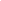 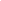 INDICAR N° CERTIFICADO